Class Roster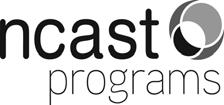 Instructor	 City & State 	YearProgram:	KEYS	PCI   	Daytime Phone 	 E-mail Address 	Feeding Class Dates 	Redo date 	Teaching Class Dates 	Redo date 	NOTE TO INSTRUCTOR: Please complete and return this form to NCAST following the FIRST class. Print or type learner name EXACTLY as it is to appear on their certificate. Please send the completed roster to: NCAST Programs, University of Washington, Box 357920,  Seattle, WA 98195-7920.10/09LEARNER NAME(Please print clearly)(Please print clearly)ADDRESS & EMAILFOR OFFICE USE ONLYFOR OFFICE USE ONLYFOR OFFICE USE ONLYLEARNER NAME(Please print clearly)(Please print clearly)ADDRESS & EMAILFeedingTeachingCertificate or Letter SentProfession/Job Title:I am taking: (circle)Feeding only	Teaching onlyBothProfession/Job Title:I am taking: (circle)Feeding only	Teaching onlyBothProfession/Job Title:I am taking: (circle)Feeding only	Teaching onlyBothProfession/Job Title:I am taking: (circle)Feeding only	Teaching onlyBothProfession/Job Title:I am taking: (circle)Feeding only	Teaching onlyBothProfession/Job Title:I am taking: (circle)Feeding only	Teaching onlyBothProfession/Job Title:I am taking: (circle)Feeding only	Teaching onlyBothProfession/Job Title:I am taking: (circle)Feeding only	Teaching onlyBothProfession/Job Title:I am taking: (circle)Feeding only	Teaching onlyBothProfession/Job Title:I am taking: (circle)Feeding only	Teaching onlyBothProfession/Job Title:I am taking: (circle)Feeding only	Teaching onlyBothProfession/Job Title:I am taking: (circle)Feeding only	Teaching onlyBothProfession/Job Title:I am taking: (circle)Feeding only	Teaching onlyBothProfession/Job Title:I am taking: (circle)Feeding only	Teaching onlyBothProfession/Job Title:I am taking: (circle)Feeding only	Teaching onlyBothProfession/Job Title:I am taking: (circle)Feeding only	Teaching onlyBothProfession/Job Title:I am taking: (circle)Feeding only	Teaching onlyBothProfession/Job Title:I am taking: (circle)Feeding only	Teaching onlyBothLEARNER NAME(Please print clearly)(Please print clearly)ADDRESS & EMAILFOR OFFICE USE ONLYFOR OFFICE USE ONLYFOR OFFICE USE ONLYLEARNER NAME(Please print clearly)(Please print clearly)ADDRESS & EMAILFeedingTeachingCertificate or Letter SentProfession/Job Title:I am taking: (circle)Feeding only	Teaching onlyBothProfession/Job Title:I am taking: (circle)Feeding only	Teaching onlyBothProfession/Job Title:I am taking: (circle)Feeding only	Teaching onlyBothProfession/Job Title:I am taking: (circle)Feeding only	Teaching onlyBothProfession/Job Title:I am taking: (circle)Feeding only	Teaching onlyBothProfession/Job Title:I am taking: (circle)Feeding only	Teaching onlyBothProfession/Job Title:I am taking: (circle)Feeding only	Teaching onlyBothProfession/Job Title:I am taking: (circle)Feeding only	Teaching onlyBothProfession/Job Title:I am taking: (circle)Feeding only	Teaching onlyBothProfession/Job Title:I am taking: (circle)Feeding only	Teaching onlyBothProfession/Job Title:I am taking: (circle)Feeding only	Teaching onlyBothProfession/Job Title:I am taking: (circle)Feeding only	Teaching onlyBothProfession/Job Title:I am taking: (circle)Feeding only	Teaching onlyBothProfession/Job Title:I am taking: (circle)Feeding only	Teaching onlyBothProfession/Job Title:I am taking: (circle)Feeding only	Teaching onlyBothProfession/Job Title:I am taking: (circle)Feeding only	Teaching onlyBothProfession/Job Title:I am taking: (circle)Feeding only	Teaching onlyBothProfession/Job Title:I am taking: (circle)Feeding only	Teaching onlyBothProfession/Job Title:I am taking: (circle)Feeding only	Teaching onlyBothProfession/Job Title:I am taking: (circle)Feeding only	Teaching onlyBothProfession/Job Title:I am taking: (circle)Feeding only	Teaching onlyBothProfession/Job Title:I am taking: (circle)Feeding only	Teaching onlyBothProfession/Job Title:I am taking: (circle)Feeding only	Teaching onlyBothProfession/Job Title:I am taking: (circle)Feeding only	Teaching onlyBoth